 Lundi 27 avril 2020 – CE1 Défi du jour : Dessiner et colorier un cœur puis l’afficher à sa fenêtre en soutien au personnel soignant.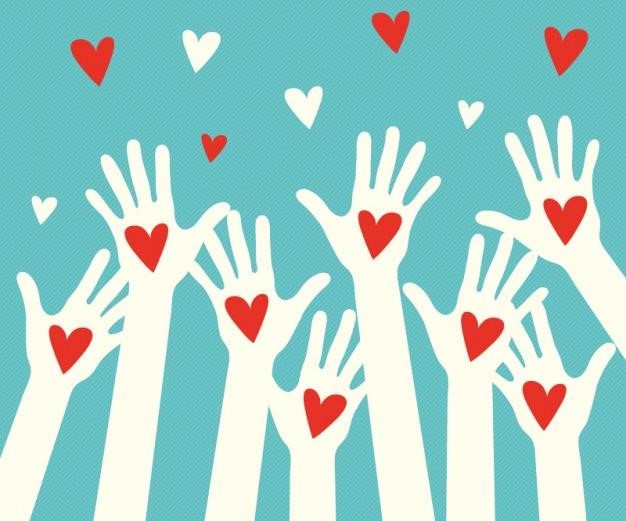 En option : Mardi 28 avril 2020 – CE1Défi du jour : Cuisiner sa recette préférée et se prendre en photo avec le platPour valider ton défi, envoie-moi une photo de ta recette ou écris-moi ce que tu as préparé ! Je réaliserai un album que je vous partagerai ensuite pour savoir ce que chacun a réalisé ! 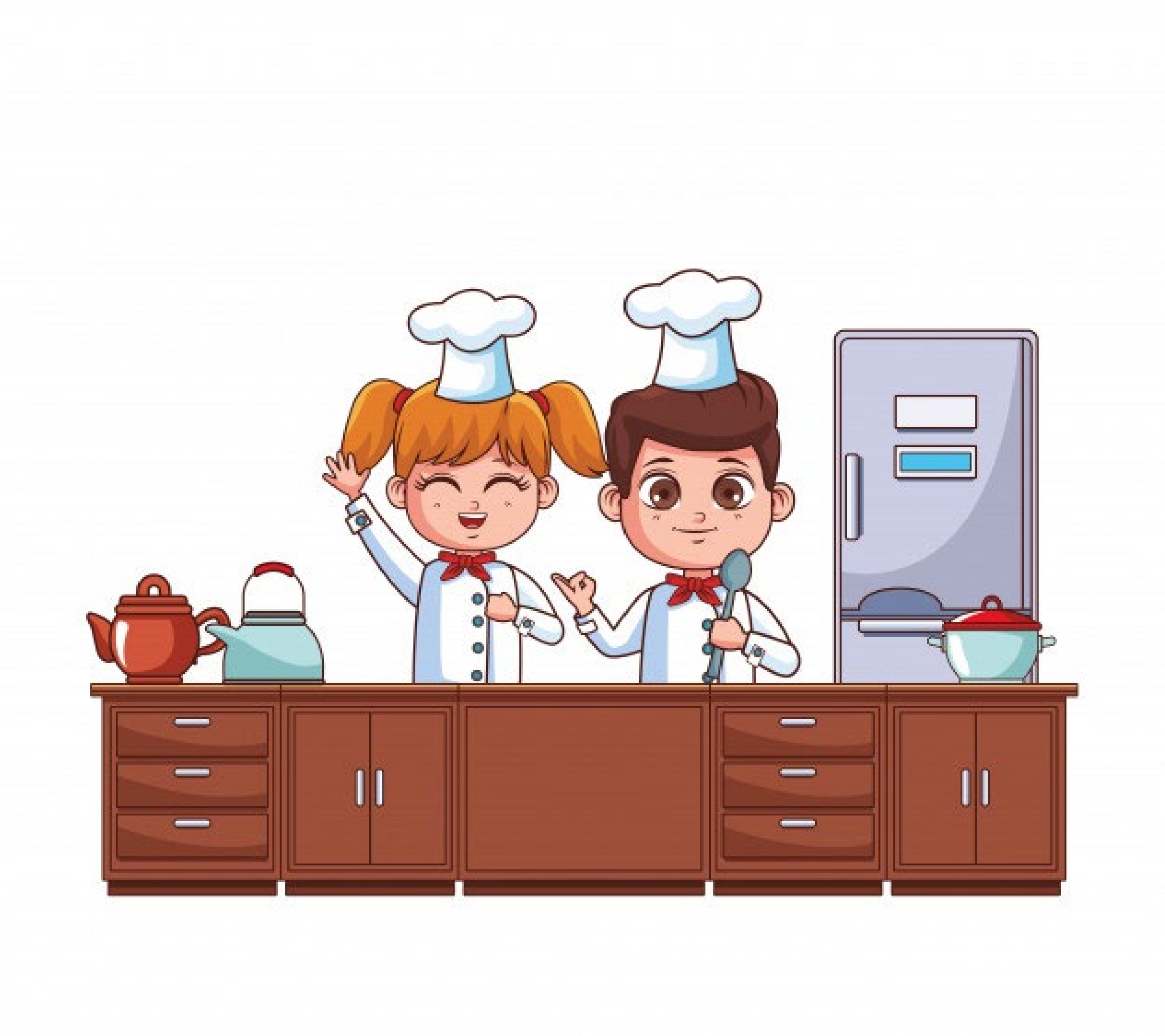 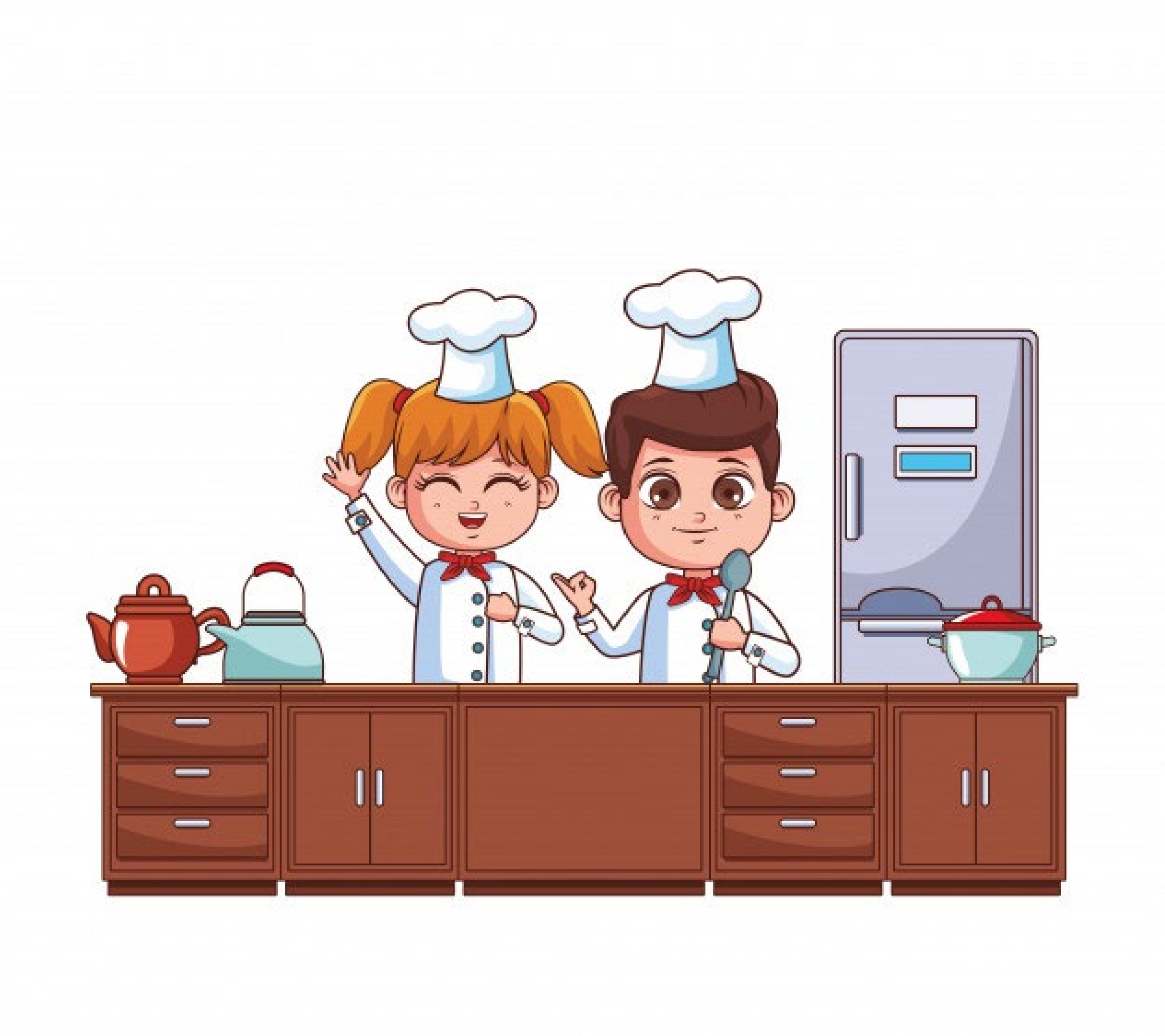 En option :Correction de la dictée de mardi :  Je voyage beaucoup avec ma famille.Jeudi 30 avril 2020 -CE1-Défi du jour : La grimace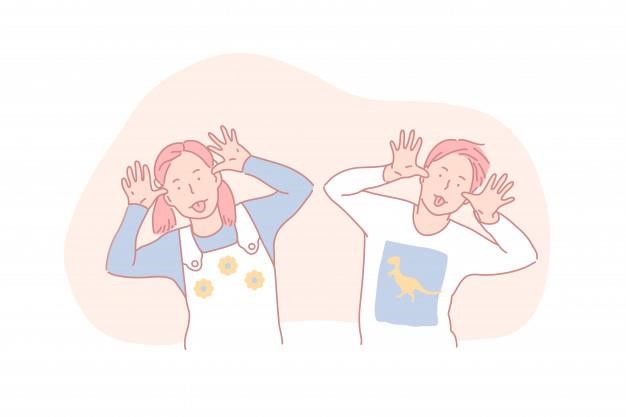 Parce que le confinement ce n’est pas toujours rigolo, je vous propose de nous amuser tous ensemble avec un concours de grimaces !  Entraine-toi et choisis ta plus belle grimace ! Une petite photo et le tour est joué !  Je ferai un album et nous pourrons voter pour la plus belle grimace !  En option :Correction de la dictée : Mes parents aiment beaucoup voyager.                   IlsTu choisis une poésie parmi les 3 :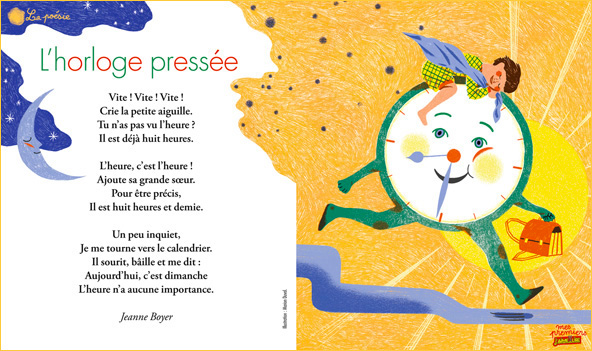 Lecture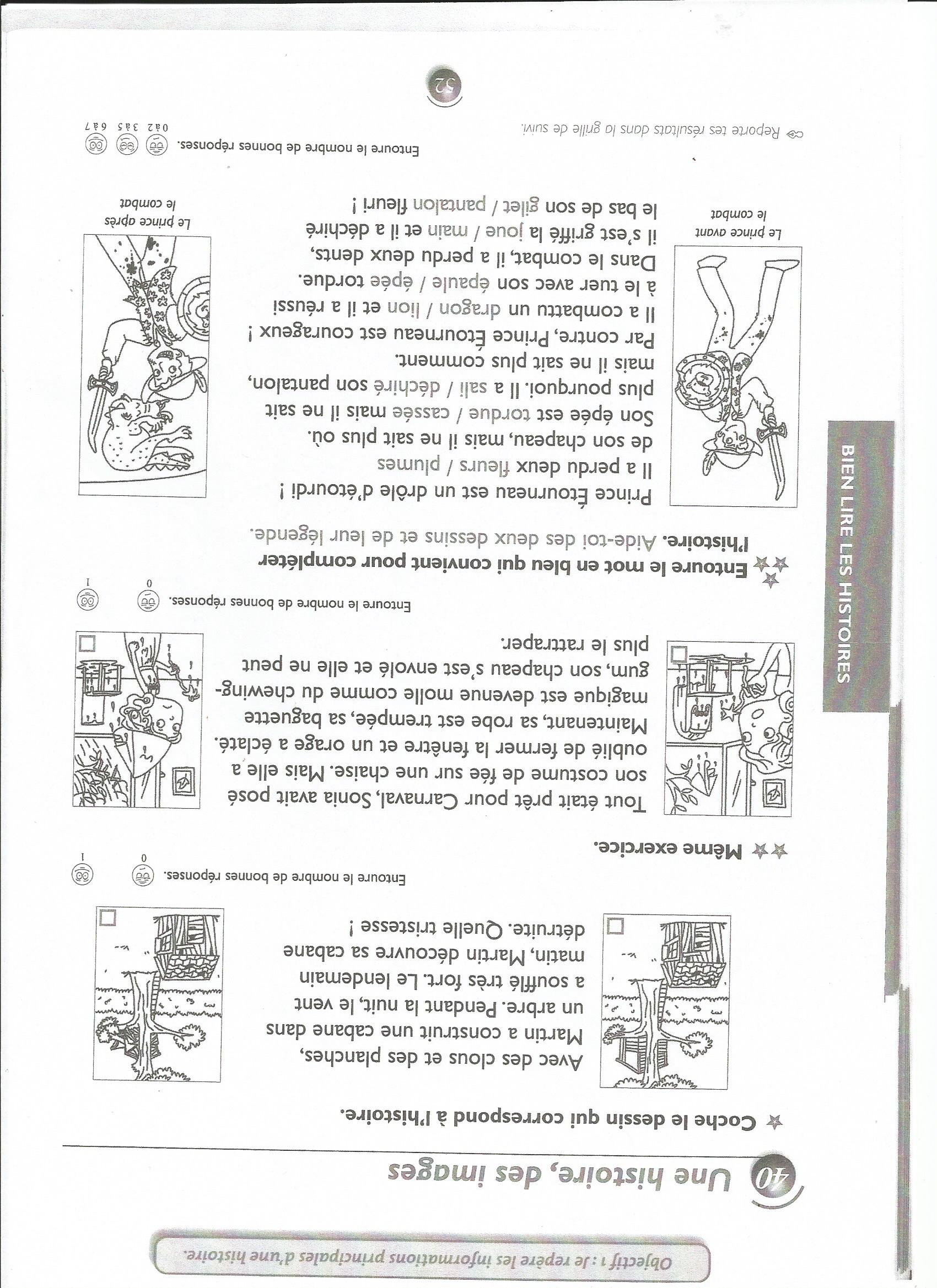 PDT 11Temps estiméMatière Sujet Matériel nécessaireDéroulement15 minRédactionJogging d’écritureCahier d’écrivain« Raconte ton moment préféré des vacances.»Rédige ton jogging d’écriture.10 minCalcul mentalTables de multiplication : x2 x4Cahier bleu InternetRevois tes tables x2 X4Tu peux aller sur logiciel éducatif et choisir de travailler les tables x2, x4https://www.logicieleducatif.fr/math/calcul/tablesmultiplication.php5 minCalculOpération du jourCahier du jourPrésente ton cahier du jour avec la date et le titre « Opération du jour ».Pose et calcul cette soustraction : 526 -341 .10 minOrthographeSon (ill)Porte-vue Fiche sur le son (ill) à imprimer si possibleTu peux aller voir une petite vidéo sur Canopéhttps://lesfondamentaux.reseau-canope.fr/discipline/langue-francaise/lecture/correspondance-sonsemi-voyelle/decouvrir-le-son-j-et-ses-graphies-12.htmlPuis tu lis la fiche sur le son (ill). 15 minOrthographe Mots de la semaineLis tes mots et commence à les apprendre :hier – une fille – voyager – la famille – briller – un indien – rayer – un billet – le meilleur – une bille15 minEcritureLettres majuscules Cahier d’écriture page 54Ecris la lettre U en majuscule et les 3 noms propres :Ursule - Uruguay Uranus10 min30 minFrançais/MathématiquesPlan de travailCahier du jourPlan de travail à imprimerFais 4 exercices de ton choix, dans la première colonne, (français et/ou mathématiques), en présentant comme d’habitude sur ton cahier du jour.20 minMathématiquesProblèmesFichier problèmes (2) ou (3)Résous 2 problèmes dans ton fichier de problèmes, là où tu es rendu.10 minLectureLire à voix haute et à voix basse1 livre de ton choixLis environ 5/6 lignes à voix haute après les avoir préparées puis lis la suite à voix basse.10 minPoésiePoésieCahier de poésieTu choisis une poésie parmi les deux proposées.Tu l’écris soigneusement sur ton cahier, tu l’illustres et tu commences à l’apprendre. 20 minInformatiqueTraitement de texteCahier de poésie + ordinateurSi tu as la possibilité, tape sur un logiciel de traitement de textes (Word, ...) ta poésie en respectant la mise en page.15 minSportActivité sportiveLe code sportifMOT DU JOUR :  CONFINEMENT10 minMathématiquesCalcul en ligneOrdinateurhttps://www.jeuxmaths.fr/jeuxhtml5/basketball/jeu/Tu cliques sur addition et soustraction en roseTemps estiméMatière Sujet Matériel nécessaireDéroulement15 minRédactionJogging d’écritureCahier d’écrivain« Ecris un acrostiche avec le mot MERCI » pour remercier le personnel soignant.Rédige ton jogging d’écriture.10 minCalcul mentalTable de multiplication : x3Cahier bleu InternetRevois la table x3 . Tu peux aller sur logiciel éducatif et choisir de travailler la table  x3https://www.logicieleducatif.fr/math/calcul/tablesmultiplication.php5 minCalculOpération du jourCahier du jourPrésente ton cahier du jour avec la date et le titre « Opération du jour ».Pose et calcule cette soustraction  : 533- 125.15 minOrthographe Mots de la semaineCahier rouge (liste de mots)Continue à apprendre les mots.hier – une fille – voyager – la famille – briller – un indien – rayer – un billet – le meilleur – une bille5 minOrthographeDictée du jourCahier jauneFichier audio sur le site ou ci-contre.Double clique sur l’icône puis ouvrir. La lecture se lance automatiquement. Ecoute et écris la phrase.Ensuite pour te relire, colorie les majuscules en orange, les mots appris au surligneur, souligne les verbes en rouge et les sujets en bleu. Entoure les déterminants en jaune et colorie la marque du pluriel des noms en bleu. Vérifie l’accord du verbe avec le sujet.Corrige en vert la dictée avec la correction qui se trouve en bas du tableau.20 minLectureLire et comprendrePartie 1 L’Afrique de Zigomar de P. CorentinTu lis la partie 1 plusieurs fois.10 min30 minFrançais/MathématiquesPlan de travailCahier du jourPlan de travail (pochette bleu)Fais 5 exercices de ton choix, dans la première colonne, (français et/ou mathématiques), en présentant comme d’habitude sur ton cahier du jour.20 minMathématiquesProblèmesFichier Problèmes 2 ou 3Résous 2 problèmes dans ton fichier de problèmes, là où tu es rendu.10 minLectureLire à voix haute et à voix basse1 livre de ton choixLis environ 5/6 lignes à voix haute après les avoir préparées puis lis la suite à voix basse.10 minPoésiePoésieCahier de poésieContinue d’apprendre ta poésie.20 minInformatiqueTraitement de texteCahier d’écrivain + ordinateurSi tu as la possibilité, tape sur un logiciel de traitement de textes (Word, ...) ton jogging d’écriture en respectant la mise en page.15 minSportActivité sportiveLe code sportifMOT DU JOUR :  SOIGNANTS10 minMathématiquesCalcul en ligneOrdinateurhttps://www.jeuxmaths.fr/jeuxhtml5/basketball/jeu/Tu cliques sur addition et soustraction en roseTemps estiméMatière Sujet Matériel nécessaireDéroulement15 minRédactionJogging d’écritureCahier d’écrivainEcris une recette de cuisine de ton plat préféré ou celle du défi de mardi. Rédige ton jogging d’écriture.10 minCalcul mentalTable de multiplication : x5Cahier bleu InternetRevois la table x5. Tu peux aller sur logiciel éducatif et choisir de travailler la table x5https://www.logicieleducatif.fr/math/calcul/tablesmultiplication.php5 minCalculOpération du jourCahier du jourPrésente ton cahier du jour avec la date et le titre « Opération du jour ».Pose et calcule cette addition  : 256+125+3.15 minOrthographe Mots de la semaineCahier rouge (liste de mots)Continue à les apprendre.hier – une fille – voyager – la famille – briller – un indien – rayer – un billet – le meilleur – une bille5 minOrthographeDictée du jourCahier jauneFichier audio sur le site ou ci-contre.Double clique sur l’icône puis ouvrir. La lecture se lance automatiquement. Ecoute et écris la phrase.Ensuite pour te relire, colorie les majuscules en orange, les mots appris au surligneur, souligne les verbes en rouge et les sujets en bleu. Entoure les déterminants en jaune et colorie la marque du pluriel des noms en bleu. 20 minLectureLire et comprendrePartie 1 L’Afrique de Zigomar de P. CorentinDossier ExercicesAprès avoir relu plusieurs fois la partie 1, tu peux répondre aux questions dans le dossier.10 min30 minFrançais/MathématiquesPlan de travailCahier du jourPlan de travail (pochette bleu)Fais 5 exercices de ton choix, dans la première colonne, (français et/ou mathématiques), en présentant comme d’habitude sur ton cahier du jour.20 minMathématiquesProblèmesFichier Problèmes 2 ou 3Résous 2 problèmes dans ton fichier de problèmes, là où tu es rendu.10 minLectureLire à voix haute et à voix basse1 livre de ton choixLis environ 5/6 lignes à voix haute après les avoir préparées puis lis la suite à voix basse.10 minPoésiePoésieCahier de poésieContinue d’apprendre ta poésie.20 minInformatiqueTraitement de texteCahier de poésie + ordinateurSi tu as la possibilité, tape sur un logiciel de traitement de textes (Word, ...) ton jogging d’écriture en respectant la mise en page.Envoie-moi ta recette accompagné d’une photo par mail.15 minSportActivité sportiveLe code sportifMOT DU JOUR :  FETE DU TRAVAIL10 minMathématiquesCalcul en ligneOrdinateurhttps://www.jeuxmaths.fr/jeuxhtml5/basketball/jeu/Tu cliques sur addition et soustraction en rose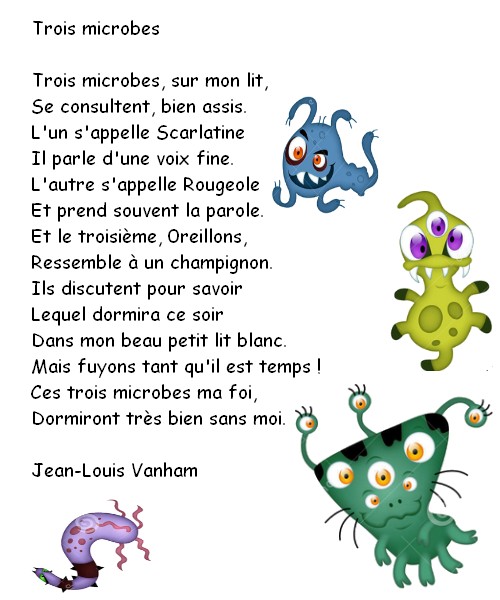 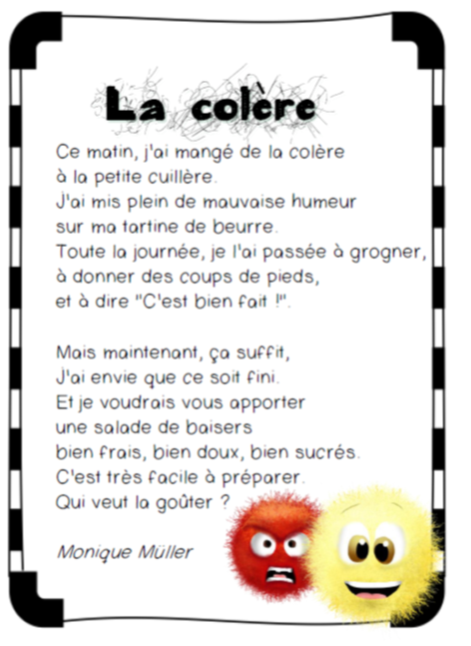 